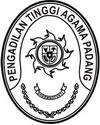 Nomor	: W3-A/0000/KU.00/V/2022	20 Mei 2022Lampiran	: 1 (satu) rangkapPerihal	: Permohonan Anggaran Sarpras 2022 PTA PadangYth. Sekretaris Mahkamah AgungCq. Kepala Biro Perencanaan Mahkamah Agung RI	Di			J A K A R T AAssalamu’alaikum, Wr. Wb.		Dalam rangka meningkatkan kinerja aparatur Pengadilan Tinggi Agama Padang selaku unit pendukung fungsi peradilan, bersama ini kami kirimkan permohonan anggaran untuk sarana dan prasarana belanja modal untuk TA 2022 berupa Pengadaan Laptop Pendukung Kerja Sekretariat Pengadilan senilai Rp233.453.000,- (dua ratus tiga puluh tiga juta empat ratus lima puluh tiga ribu rupiah) sebagaimana TOR dan RAB terlampir.		Kami sangat berharap kiranya Bapak berkenan mempertimbangkan permohonan ini untuk dianggarkan pada APBN-P Tahun Anggaran 2022 atau APBN Tahun Angaran 2023. 		Demikian disampaikan, atas perkenan Bapak diucapkan terima kasih.Wassalam			KetuaZein Ahsan